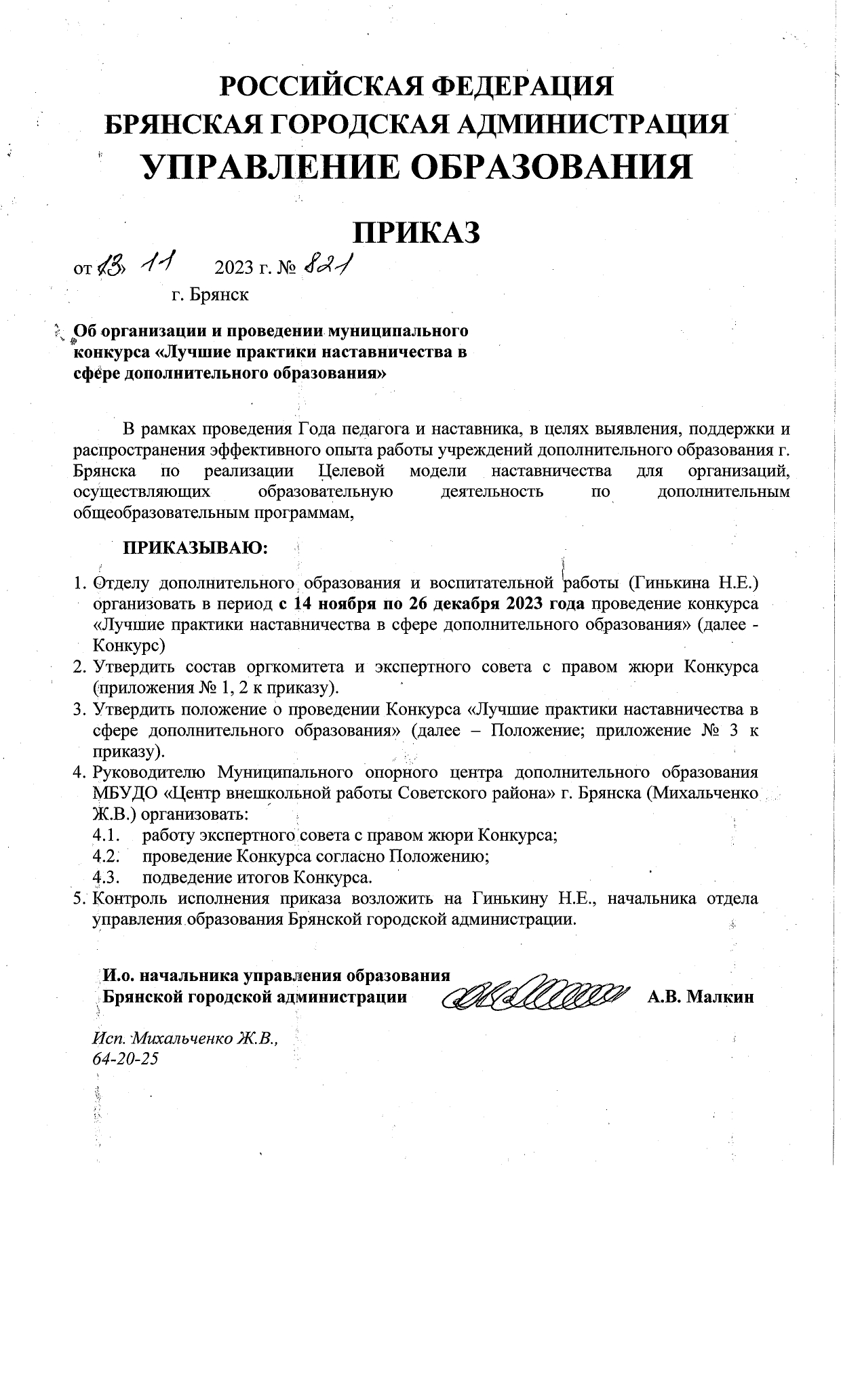 Состав оргкомитетаконкурса «Лучшие практики наставничества в сфередополнительного образования»Состав экспертного совета с правом жюриконкурса «Лучшие практики наставничества в сфередополнительного образования»Приложение № 1 к приказу управления образованияБрянской городской администрации от «___»  ______ 2023 г. № ___Гинькина Н.Е.- председатель оргкомитета, начальник отдела дополнительного образования и воспитательной работы управления образования Брянской городской администрации;Исаева Н.Ю.- ведущий специалист отдела дополнительного образования и воспитательной работы управления образования Брянской городской администрации;Михальченко Ж.В.- руководитель Муниципального опорного центра дополнительного образования детей МБУДО «Центр внешкольной работы Советского района» г. Брянска; Соловьева М.П.- методист Муниципального опорного центра дополнительного образования детей МБУДО «Центр внешкольной работы Советского района»           г. Брянска.Приложение № 2 к приказу управления образованияБрянской городской администрации от «___»  ______ 2023 г. № ___Гинькина Н.Е.- председатель экспертного совета, начальник отдела управления образования Брянской городской администрации;Исаева Н.Ю.-заместитель председателя экспертного совета, ведущий специалист управления образования Брянской городской администрации;Комарова С.В.- зав. кафедрой педагогики и психологии детства БГУ им. акад. И.Г. Петровского, кандидат биологических наук(по согласованию);Фандина Н.А.- доцент кафедры педагогики и психологии детства  БГУ им. акад. И.Г. Петровского, доцент, кандидат педагогических наук (по согласованию);Никишонкова Е. В.- заместитель директора по методической работе МБУДО «Центр внешкольной работы» Володарского района;Карапецкая Е. А.-заместитель директора по учебно-воспитательной работе МБУДО «Центр внешкольной работы Советского района» г. Брянска;Валецкая Н. В.-заместитель директорапо учебно-воспитательной работеМБУДО "Дом детского творчества" Володарского района г. Брянска;Францева О.Н.- заместитель директора по учебно-воспитательной работе МБУДО «Центр внешкольной работы» г. Брянска;Осадчая О. С.- заместитель директора по учебно-воспитательной работе МБУДО «Центр детского и юношеского туризма и экскурсий» г. Брянска;Высоцкая Е.В.- методист-тьютор центра развития управленческих кадров ГАУ ДПО «Брянский институт повышения квалификации работников образования» (по согласованию);Бахтинова Н.В.- методист ГБУДО «Брянский областной губернаторский Дворец детского и юношеского творчества имени Ю.А. Гагарина»(по согласованию);Ермакова В. И.- методист МБУДО «Центр детского творчества» г. Брянска;Киселева Л. В.-методист ОДО «Дом детского творчества им. Героя России О. Визнюка» Лицея №27.